LAWS FOR NON-RIGHT TRIANGLES		Name: _____________SINE LAW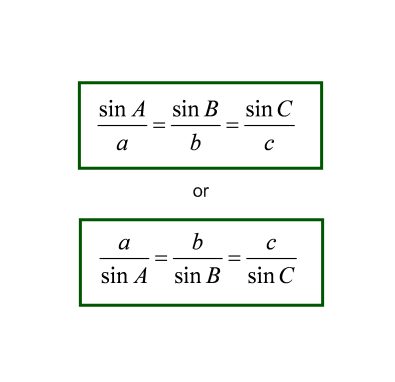 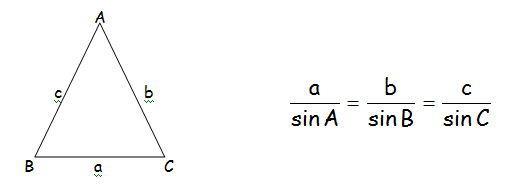 COSINE LAW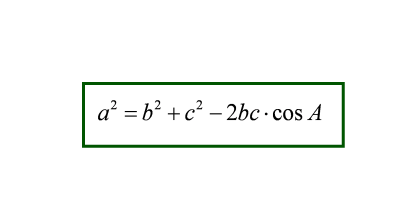 				or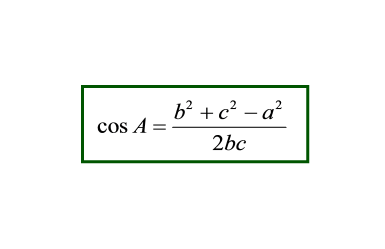 TRIGONOMETRY – SELECT A STRATEGY